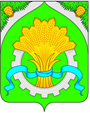 ДУМАШАТРОВСКОГО МУНИЦИПАЛЬНОГО ОКРУГА КУРГАНСКОЙ ОБЛАСТИРЕШЕНИЕ  от 26 апреля 2022 года       №  243                                                                                    с.Шатрово  Об исполнении бюджета Мехонского сельсовета за 2021 год                В соответствии со статьей 264.6 Бюджетного кодекса Российской Федерации, руководствуясь Уставом Шатровского муниципального округа Курганской области, заслушав информацию заместителя Главы Шатровского муниципального округа - руководителя Финансового отдела Администрации Шатровского муниципального округа Серковой Н.Л. Дума Шатровского муниципального округа Курганской областиРЕШИЛА:                1. Утвердить представленный Финансовым отделом Администрации Шатровского муниципального округа Курганской области отчет об исполнении бюджета Мехонского сельсовета за 2021 год по доходам в сумме 13586,6 тысяч рублей, по расходам в сумме 13301,0 тысяч  рублей с превышением доходов над расходами в сумме 285,6  тысяч рублей (в объемах показателей, приведенных в приложениях 1-4 к настоящему решению).               2. Опубликовать настоящее решение в соответствии со статьей 44 Устава Шатровского муниципального округа Курганской области.Председатель ДумыШатровского муниципального округа                                                                         П.Н.Клименко                         Глава Шатровского муниципального округа                                                                                                 Л.А.Рассохин                                             «Об утверждении Порядка осуществления                                          Доходы   бюджета Мехонского сельсовета за 2021 год        Глава Шатровского муниципального округа                                                                                                  Л.А.Рассохин        Источники внутреннего финансирования  дефицита бюджета Мехонского сельсовета за 2021 год                                                                                                    Глава Шатровского муниципального округа                                                                                                   Л.А.РассохинРаспределение бюджетных ассигнований по разделам, подразделам классификации расходов  бюджета Мехонского сельсовета за 2021 год Глава Шатровскогомуниципального округа                                                                                                    Л.А.Рассохин Ведомственная структура расходов бюджета Мехонского сельсовета за 2021 годГлава Шатровскогомуниципального округа                                                                                                    Л.А.РассохинКод бюджетной классификации РФНаименование кодаПлан 2021 год(тыс.руб)Исполнено (тыс.руб)% исполнения1 01 02000 01 0000 110 Налог на доходы физических лиц 160,0148,5931 03 02000 01 0000 110Акцизы по подакцизным товарам(продукции), производимые на территории Российской Федерации1715,01747,91021 05 03000 01 0000 110 Единый сельскохозяйственный налог 56,057,81031 06 00000 00 0000 000 Налоги на имущество 1278,01064,2831 08 00000 00 0000 000 Государственная пошлина, сборы 25,07,0281 11 00000 00 0000 000 Доходы от использования имущества, находящегося в государственной и муниципальной собственности 167,0195,71171 13 00000 00 0000 000 Доходы от оказания платных услуг и компенсации затрат государства 15,00-1 14 00000 00 0000 000 Доходы от продажи материальных и нематериальных активов 01,0-1 16 00000 00 0000 000 Штрафы, санкции, возмещение ущерба 05,72 07 00000 00 0000 180 Прочие безвозмездные поступления 115,056,049Итого собственных доходов3531,03283,893202 10000 00 0000 150Дотации8096,88096,8100    202 20000 00 0000 150Субсидии2087,52064,999    202 30000 00 0000 150Субвенции170,0126,174    202 40000 00 0000 150Иные межбюджетные трансферты15,015,0100ИТОГО доходов13900,313586,698Код бюджетной классификации РФНаименование кода источника финансированияПлан 2021 год(тыс.руб)Исполнено (тыс.руб)% исполнения 01050000000000000Изменение остатков средств на счетах по учету средств бюджетовВ том числе:-714,3285,601050201100000510Увеличение прочих остатков денежных средств бюджетов муниципальных районов-13900,3-13586,601050201110000610Уменьшение прочих остатков денежных средств бюджетов муниципальных районов14614,613301,091Всего источников внутреннего финансирования дефицита бюджета714,3-285,6Наименование РазделПодразделПлан 2021 год(тыс.руб)Исполнено (тыс.руб)% исполненияОбщегосударственные вопросы                                                           012522,32522,3100Функционирование высшего должностного лица субъекта Российской Федерации и муниципального образования0102433,8433,8100Функционирование Правительства Российской Федерации, высших  исполнительных органов государственной власти субъектов Российской Федерации, местных администраций01042072,62072,6100Другие общегосударственные вопросы011315,915,9100Национальная оборона02170,0126,174Мобилизационная и вневойсковая подготовка0203170,0126,174Национальная безопасность  и правоохранительная деятельность034250,94250,9100Обеспечение пожарной безопасности03104250,94250,9100Национальная экономика042464,81606,665Дорожное хозяйство (дорожные фонды)04092363,01504,965Другие вопросы в области национальной экономики0412101,8101,8100Жилищно-коммунальное хозяйство053819,63797,199Жилищное хозяйство05010,10,1100Коммунальное хозяйство05021579,11556,598Благоустройство05031018,21018,2100Другие вопросы в области жилищно- коммунального хозяйства05051222,31222,3100Культура, кинематография081386,9998,082Культура08011386,9998,082ИТОГО   РАСХОДОВ14614,613301,091Наименование бюджетополучателей и расходов бюджетной классификацииглаваразделподразделцелевая статья расходоввид расходовПлан 2021 год(тыс.руб)Исполнено (тыс.руб)% исполненияОбщегосударственные вопросы099012522,32522,3100Функционирование высшего должностного лица субъекта  Российской Федерации и муниципального образования0990102433,8433,8100Расходы, не включенные в муниципальные программы органа местного самоуправления09901028800000000433,8433,8100Руководство и управление в сфере установленных функций органов  местного самоуправления09901028860000000433,8433,8100Поощрение региональных и муниципальных управленческих команд0990102886001093015,015,0100Расходы на выплаты персоналу в целях обеспечения выполнения функций государственными (муниципальными) органами, казенными учреждениями, органами управления государственными внебюджетными фондами0990102886001093010015,015,0100Глава муниципального образования09901028860086010418,8418,8100Расходы на выплаты персоналу в целях обеспечения выполнения функций государственными (муниципальными) органами, казенными учреждениями, органами управления государственными внебюджетными фондами09901028860086010100418,8418,8100Функционирование Правительства Российской Федерации, высших исполнительных  органов государственной  власти субъектов Российской Федерации, местных администраций09901042072,62072,6100Расходы, не включенные в муниципальные программы органа местного самоуправления099010488000000002072,62072,6100Руководство и управление в сфере установленных функций органов  местного самоуправления099010488600000002072,62072,6100Аппарат управления099010488600860402072,62072,6100Расходы на выплаты персоналу в целях обеспечения выполнения функций государственными (муниципальными) органами, казенными учреждениями, органами управления государственными внебюджетными фондами099010488600860401001728,31728,3100Закупка товаров, работ и услуг для государственных (муниципальных) нужд09901048860086040200188,5188,5100Социальное обеспечение и иные выплаты населению09901048860086040300155,6155,6100Иные бюджетные ассигнования099010488600860408000,20,2100Другие общегосударственные вопросы099011315,915,9100Расходы, не включенные в муниципальные программы органа местного самоуправления0990113880000000015,915,9100Иные непрограммные мероприятия0990113889000000015,915,9100Осуществление отдельных государственных полномочий Курганской области в сфере  определения перечня должностных лиц органов местного самоуправления, уполномоченных составлять протоколы об административных правонарушениях099011388900161000,010,01100Закупка товаров, работ и услуг для государственных (муниципальных) нужд099011388900161002000,010,01100Выполнение других обязательств0990113889008630015,915,9100Закупка товаров, работ и услуг для государственных (муниципальных) нужд0990113889008630020013,113,1100Иные бюджетные ассигнования099011388900863008002,82,8100Национальная оборона09902170,0126,174Мобилизационная и вневойсковая подготовка0990203170,0126,174Расходы, не включенные в муниципальные программы органа местного самоуправления09902038800000000170,0126,174Иные непрограммные мероприятия 09902038890000000170,0126,174Осуществление первичного воинского учета на территориях, где отсутствуют военные комиссариаты09902038890051180170,0126,174Расходы на выплаты персоналу в целях обеспечения выполнения функций государственными (муниципальными) органами, казенными учреждениями, органами управления государственными внебюджетными фондами09902038890051180100106,3106,3100Закупка товаров, работ и услуг для государственных (муниципальных) нужд0990203889005118020050,06,1100Социальное обеспечение и иные выплаты населению0990203889005118030013,713,7100Национальная безопасность и правоохранительная деятельность099034250,94250,9100Обеспечение пожарной безопасности09903104250,94250,9100Муниципальная программа «Обеспечение пожарной безопасности муниципального образования» 099031031000000004250,94250,9100Расходы по содержанию пожарных постов099031031000871004250,94250,9100Расходы на выплаты персоналу в целях обеспечения выполнения функций государственными (муниципальными) органами, казенными учреждениями, органами управления государственными внебюджетными фондами099031031000871001003484,53484,5100Закупка товаров, работ и услуг для государственных (муниципальных) нужд09903103100087100200397,0397,0100Социальное обеспечение и иные выплаты населению09903103100087100300208,9208,9100Иные бюджетные ассигнования09903103100087100800160,4160,4100Национальная экономика099042464,81606,665Дорожное хозяйство (дорожные фонды)09904092363,01504,964Муниципальная программа «Комплексное развитие транспортной инфраструктуры на 2018-2030 годы»099040935000000002363,01504,964Мероприятия по содержанию и реконструкции дорожной сети099040935001000001922,01294,967Расходы по содержанию и реконструкции автомобильных дорог099040935001873201922,01294,967Закупка товаров, работ и услуг для государственных (муниципальных) нужд099040935001873202001922,01294,967Мероприятия по содержанию и реконструкции уличного освещения09904093500200000441,0210,048Расходы по содержанию и реконструкции уличного освещения09904093500287320441,0210,048Закупка товаров, работ и услуг для государственных (муниципальных) нужд09904093500287320200441,0210,048Другие вопросы в области национальной экономики0990412101,8101,8100Расходы, не включенные в муниципальные программы органа местного самоуправления09904128800000000101,8101,8100Землеустройство и землепользование09904128850000000101,8101,8100Мероприятия по землеустройству и землепользованию09904128850086700101,8101,8100Закупка товаров, работ и услуг для государственных (муниципальных) нужд09904128850086700200101,8101,8100Жилищно-коммунальное хозяйство099053819,63797,199Жилищное хозяйство09905010,10,1100Расходы, не включенные в муниципальные программы органа местного самоуправления099050188000000000,10,1100Расходы по содержанию жилищного хозяйства099050188300000000,10,1100Мероприятия в области жилищного хозяйства099050188300860600,10,1100Иные бюджетные ассигнования099050188300860608000,10,1100Коммунальное хозяйство09905021579,01556,598Муниципальная программа «Обеспечение газификацией муниципального образования» 099050232000000001579,01556,598Расходы по газификации0990502320008720058,858,8100Закупка товаров, работ и услуг для государственных (муниципальных) нужд0990502320008720020058,858,8100Обеспечение комплексного развития сельских территорий. Развитие газификации на сельских территориях099050232000L57621520,21497,798Капитальные вложения в объекты государственной (муниципальной) собственности099050232000L57624001520,21497,798Иные непрограммные мероприятия09905031018,21018,2100Муниципальная программа «Благоустройство и развитие коммунальной инфраструктуры муниципального образования» 09905033000000000441,8441,8100Мероприятия в области содержания кладбищ0990503300040000036,736,7100Содержание кладбищ0990503300048704036,736,7100Закупка товаров, работ и услуг для государственных (муниципальных) нужд0990503300048704020035,835,8100Иные бюджетные ассигнования099050330004870408000,90,9100Мероприятия в области прочих мероприятий по благоустройству сельских поселений09905033000500000391,0391,0100Прочие мероприятия по благоустройству поселений09905033000587050391,0391,0100Закупка товаров, работ и услуг для государственных (муниципальных) нужд09905033000587050200391,0391,0100Мероприятия в области содержания свалок0990503300060000014,214,2100Содержание свалок0990503300068706014,214,2100Закупка товаров, работ и услуг для государственных (муниципальных) нужд0990503300068706020014,214,2100На поддержку государственных программ субъекта Российской Федерации и муниципальных программ формирования современной городской среды0990503340F255550576,4576,4100Закупка товаров, работ и услуг для государственных (муниципальных) нужд0990503340F255550200576,4576,4100Жилищно- коммунальное хозяйство09905051222,21222,2100Муниципальная программа «Благоустройство и развитие коммунальной инфраструктуры муниципального образования» 099050530000000001222,21222,2100Мероприятия в области хозяйственного обслуживания на селе099050530009000001222,21222,2100Обеспечение деятельности учреждений по хозяйственному обслуживанию 099050530009870901222,21222,2100Расходы на выплаты персоналу в целях обеспечения выполнения функций государственными (муниципальными) органами, казенными учреждениями, органами управления государственными внебюджетными фондами09905053000987090100730,0730,0100Закупка товаров, работ и услуг для государственных (муниципальных) нужд09905053000987090200406,5406,5100Социальное обеспечение и иные выплаты населению0990505300098709030073,573,5100Иные бюджетные ассигнования0990505300098709080012,212,2100Культура, кинематография 099081386,9998,072Культура09908011386,9998,072Муниципальная программа Шатровского района «Развитие культуры Шатровского района» 099080106000000001386,9998,072Сохранение и развитие традиционной народной культуры, нематериального культурного наследия, развитие культурно- досуговой деятельности099080106001000001096,9708,065Обеспечение деятельности домов культуры, других учреждения культуры 099080106001880101096,9708,065Закупка товаров, работ и услуг для государственных (муниципальных) нужд09908010600188010200668,8668,810009908010600188010800428,139,29Совершенствование и развитие библиотечно- информационной деятельности09908010600200000290,0290,0100Обеспечение деятельности библиотек09908010600288020290,0290,0100Закупка товаров, работ и услуг для государственных (муниципальных) нужд09908010600288020200290,0290,0100ВСЕГО РАСХОДОВ14614,613301,091